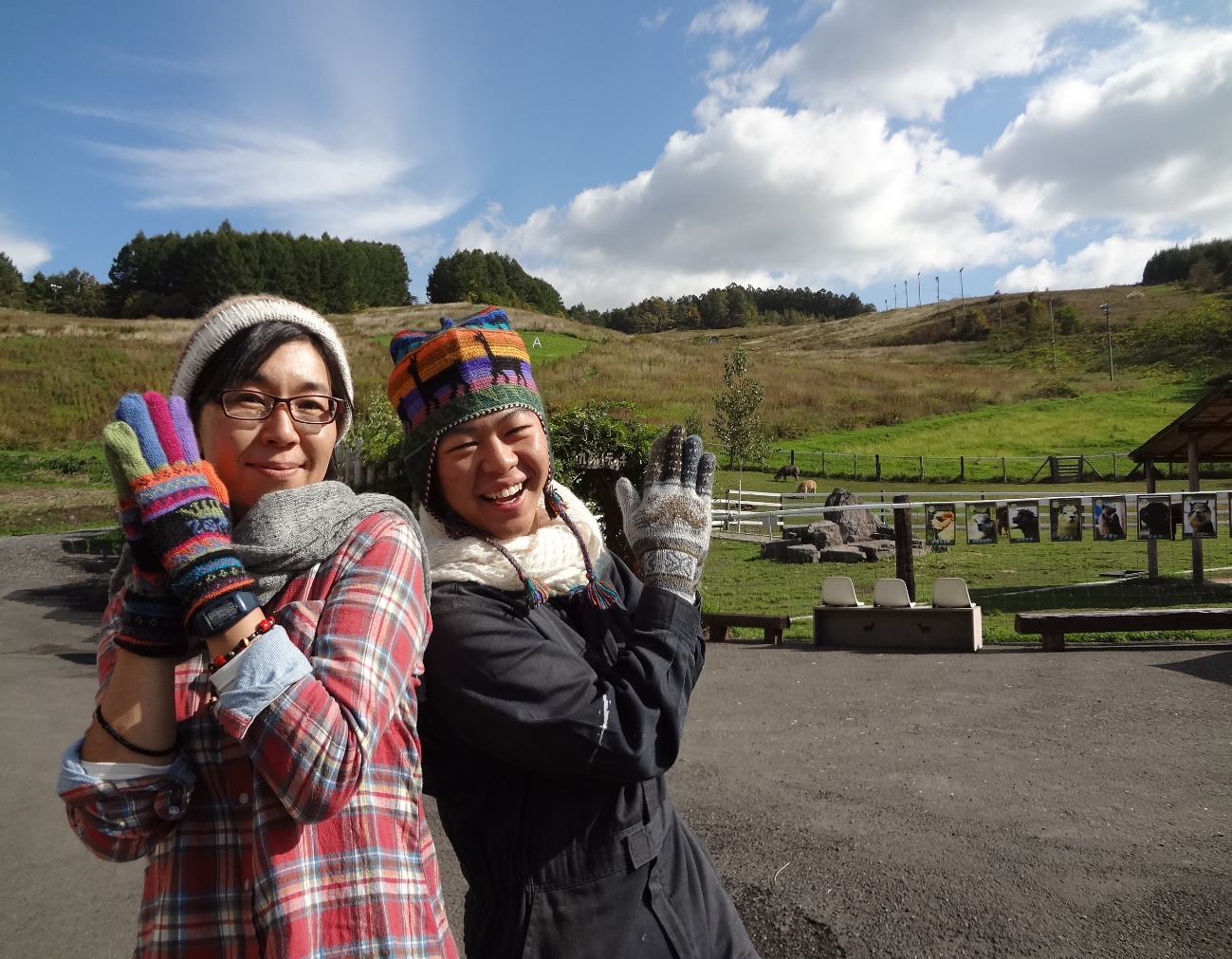 今年もペルーからたくさんのアルパカ毛製品を入荷しました☆手袋・ニット帽・マフラー・靴下などなど・・・お買い求めの方はVIVAアルパカ牧場へ♪10月25日（土）には剣淵町VIVAアルパカ牧場5周年を記念して様々なイベントも開催！！もしかしたらアルパカ製品も当たるかも！？この機会にぜひ皆さんで遊びに来てくださいね♪♪　　　　　　　　　　　　　　　　　　　　　剣淵町　VIVAアルパカ牧場